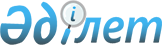 2013-2015 жылдарға арналған аудандық бюджет туралыЖамбыл облысы Байзақ аудандық мәслихатының 2012 жылғы 20 желтоқсандағы № 12-3 шешімі. Жамбыл облысының Әділет департаментінде 2012 жылғы 28 желтоқсандағы № 1869 тіркелді      РҚАО ескертпесі:

      Мәтінде авторлық орфография және пунктуация сақталған.

      Қазақстан Республикасының 2008 жылғы 4 желтоқсандағы Бюджет кодексінің 9 бабына және «Қазақстан Республикасындағы жергілікті мемлекеттік басқару және өзін – өзі басқару туралы» Қазақстан Республикасының 2001 жылғы 23 қаңтардағы Заңының 6 бабына сәйкес аудандық мәслихат ШЕШІМ ЕТЕДІ:



      1. 2013 – 2015 жылдарға арналған аудандық бюджет 1, 2, 3 қосымшаларға сәйкес, оның ішінде 2013 жылға мынадай көлемдерде бекітілсін:



      1) кірістер – 6 416 434 мың теңге, оның ішінде:

      салықтық түсімдер – 878 046 мың теңге;

      салықтық емес түсімдер – 3 568 мың теңге;

      негізгі капиталды сатудан түсетін түсімдер – 24 184 мың теңге;

      трансферттер түсiмі – 5 510 636 мың теңге;



      2) шығындар – 6 502 131 мың теңге;



      3) таза бюджеттік кредиттеу – 23 359 мың теңге, оның ішінде:

      бюджеттік кредиттер – 25 965 мың теңге;

      бюджеттік кредиттерді өтеу – 2 606 мың теңге;



      4) қаржы активтерiмен операциялар бойынша сальдо – 0 теңге, оның ішінде:

      қаржы активтерін сатып алу – 0 теңге;

      мемлекеттiң қаржы активтерiн сатудан түсетiн түсiмдер – 0 теңге;



      5) бюджет тапшылығы (профицит) – - 109 056 мың теңге;



      6) бюджет тапшылығын (профицитін пайдалану) қаржыландыру – 109  056 мың теңге.

      Ескерту. 1-тармаққа өзгерістер енгізілді - Байзақ аудандық  мәслихатының 12.04.2013 № 14-2; 03.06.2013 № 15-2; 19.07.2013 № 18-2;  10.09.2013 № 20-2; 12.11.2013 № 21-2; 10.12.2013 № 23-2 (2013 жылдың 1 қаңтарынан қолданысқа енгізіледі) шешімімен.



      2. 2013 жылы облыстық бюджеттен аудандық бюджетке берілетін субвенция мөлшері 3 793 168 мың теңге белгіленген.

      2013 – 2015 жылдарға жеке табыс салығы мен әлеуметтік салық түсімдерінің бөлу нормативтері ауданның бюджетіне 50 пайыз мөлшерде белгіленсін.



      3. Аудандық жергілікті атқарушы органының резерві 16 500 мың теңге мөлшерінде бекітілсін.



      4. 2013 жылға арналған жергілікті бюджеттердің орындалу процесінде секвестрлеуге жатпайтын жергілікті бюджеттік бағдарламалардың тізбесі 4 қосымшаға сәйкес бекітілсін.



      5. 2013 жылға арналған ауыл шаруашылығы мақсатындағы жер учаскелерін сатудан Қазақстан Республикасының Ұлттық қорына түсетін түсімдердің көлемі 5 қосымшаға сәйкес бекітілсін.



      6. 2013 жылға арналған ауданның ауылдық (селолық) округтерінің бюджеттік бағдарламаларының тізбесі 6 қосымшаға сәйкес бекітілсін.



      7. Осы шешім әділет органдарында мемлекеттік тіркеуден өткен күннен бастап күшіне енеді және 2013 жылдың 1 қаңтарынан қолданысқа енгізіледі.

      

      Аудандық мәслихат

      сессиясының төрағасы                       C. Рәпілбеков      Аудандық мәслихат

      хатшысы                                    Н. Үкібаев

Байзақ аудандық мәслихатының

2012 жылғы 20 желтоқсандағы

№ 12-3 шешіміне 1-қосымша 2013 жылға арналған аудандық бюджет      Ескерту. 1-қосымша жаңа редакцияда - Байзақ аудандық мәслихатының 10.12.2013 № 23-2 (2013 жылдың 1 қаңтарынан қолданысқа енгізіледі) шешімімен.

Байзақ аудандық мәслихатының

2012 жылғы 20 желтоқсандағы

№ 12-3 шешіміне 2- қосымша 2014 жылға арналған аудандық бюджет

Байзақ аудандық мәслихатының

2012 жылғы 20 желтоқсандағы

№ 12-3 шешіміне 3- қосымша 2015 жылға арналған аудандық бюджет

Байзақ аудандық мәслихатының

2012 жылғы 20 желтоқсандағы

№ 12-3 шешіміне 4-қосымша 2013 жылға арналған жергілікті бюджеттердің орындалу процесінде

секвестрлеуге жатпайтын жергілікті бюджеттік бағдарламалардың

тізбесі

Байзақ аудандық мәслихатының

2012 жылғы 20 желтоқсандағы

№ 12–3 шешіміне 5 – қосымша 2013 жылға арналған ауыл шаруашылығы мақсатындағы жер

учаскелерін сатудан Қазақстан Республикасының Ұлттық қорына

түсетін түсімдер көлемі

Байзақ аудандық маслихатының

2012 жылғы 20 желтоқсандағы

№ 12-3 шешіміне 6- қосымша 2013 жылға арналған ауданның ауылдық (селолық) округтерінің бюджеттік бағдарламаларының тізбесі       Ескерту. 6-қосымша жаңа редакцияда - Байзақ аудандық мәслихатының 12.11.2013 № 21-2 (2013 жылдың 1 қаңтарынан қолданысқа енгізіледі) шешімімен.мың теңгекестенің жалғасы:
					© 2012. Қазақстан Республикасы Әділет министрлігінің «Қазақстан Республикасының Заңнама және құқықтық ақпарат институты» ШЖҚ РМК
				СанатыСанатыСанатыСанаты2013 жыл, сомасы мың теңгеСыныбыСыныбыСыныбы2013 жыл, сомасы мың теңгеIшкi сыныбыIшкi сыныбы2013 жыл, сомасы мың теңгеАтауы2013 жыл, сомасы мың теңге1. КІРІСТЕР6 416 4341Салықтық түсімдер878 04601Табыс салығы176 1582Жеке табыс салығы176 15803Әлеуметтiк салық144 9901Әлеуметтік салық144 99004Меншiкке салынатын салықтар522 5371Мүлiкке салынатын салықтар456 6833Жер салығы10 0724Көлiк құралдарына салынатын салық52 4675Бірыңғай жер салығы3 31505Тауарларға, жұмыстарға және қызметтерге салынатын iшкi салықтар23 7742Акциздер12 2203Табиғи және басқа да ресурстарды пайдаланғаны үшiн түсетiн түсiмдер2 4584Кәсiпкерлiк және кәсiби қызметтi жүргiзгенi үшiн алынатын алымдар8 9365Ойын бизнеске салық16007Басқа да салықтар4061Басқа да салықтар40608Заңдық мәнді іс-әрекеттерді жасағаны және (немесе) оған уәкілеттігі бар мемлекеттік органдар немесе лауазымды адамдар құжаттар бергені үшін алынатын міндетті төлемдер10 1811Мемлекеттік баж10 1812Салықтық емес түсiмдер3 56801Мемлекеттік меншіктен түсетін кірістер1 7621Мемлекеттік кәсіпорындардың таза кірісі бөлігінің түсімдері364Мемлекеттік меншіктегі заңды тұлғаларға қатысу үлесіне кірістер795Мемлекет меншігіндегі мүлікті жалға беруден түсетін кірістер1 64702Мемлекеттік бюджеттен қаржылындырылатын мемлекеттік мекемелердің тауарларды (жұмыстарды, қызметтерді) өткізуінен түсетін түсімдер421Мемлекеттік бюджеттен қаржылындырылатын мемлекеттік мекемелердің тауарларды (жұмыстарды, қызметтерді) өткізуінен түсетін түсімдер4203Мемлекеттік бюджеттен қаржыландырылатын мемлекеттік мекемелер ұйымдастыратын мемлекеттік сатып алуды өткізуден түсетін ақша түсімдері01Мемлекеттік бюджеттен қаржыландырылатын мемлекеттік мекемелер ұйымдастыратын мемлекеттік сатып алуды өткізуден түсетін ақша түсімдері004Мемлекеттік бюджеттен қаржыландырылатын, сондай-ақ Қазақстан Республикасы Ұлттық Банкінің бюджетінен (шығыстар сметасынан) ұсталатын және қаржыландырылатын мемлекеттік мекемелер салатын айыппұлдар, өсімпұлдар, санкциялар, өндіріп алулар331Мұнай секторы ұйымдарынан түсетін түсімдерді қоспағанда, мемлекеттік бюджеттен қаржыландырылатын, сондай-ақ Қазақстан Республикасы Ұлттық Банкінің бюджетінен (шығыстар сметасынан) ұсталатын және қаржыландырылатын мемлекеттік мекемелер салатын айыппұлдар, өсімпұлдар, санкциялар, өндіріп алулар3306Басқа да салықтық емес түсiмдер1 7311Басқа да салықтық емес түсiмдер1 7313Негізгі капиталды сатудан түсетін түсімдер24 18401Мемлекеттік мекемелерге бекітілген мемлекеттік мүлікті сату8002Жергілікті бюджеттен қаржыландырылатын мемлекеттік мекемелерге бекітілген мүлікті сатудан түсетін түсімдер80003Жердi және материалдық емес активтердi сату23 3841Жерді сату22 3472Материалдық емес активтерді сату1 0374Трансферттердің түсімдері5 510 63602Мемлекеттiк басқарудың жоғары тұрған органдарынан түсетiн трансферттер5 510 6362Облыстық бюджеттен түсетiн трансферттер5 510 636Функционалдық топФункционалдық топФункционалдық топФункционалдық топ2013 жыл сомасы мың. теңгеБюджеттік бағдарламалардың әкімшісіБюджеттік бағдарламалардың әкімшісіБюджеттік бағдарламалардың әкімшісі2013 жыл сомасы мың. теңгеБағдарламаБағдарлама2013 жыл сомасы мың. теңгеАтауы2013 жыл сомасы мың. теңге2. Шығындар6 502 13101Жалпы сипаттағы мемлекеттiк қызметтер367 05101112Аудан (облыстық маңызы бар қала) мәслихатының аппараты15 42701112001Аудан (облыстық маңызы бар қала) мәслихатының қызметін қамтамасыз ету жөніндегі қызметтер15 29701112003Мемлекеттік органның күрделі шығыстары13001122Аудан (облыстық маңызы бар қала) әкімінің аппараты101 49401122001Аудан (облыстық маңызы бар қала) әкімінің қызметін қамтамасыз ету жөніндегі қызметтер82 81601122002Ақпараттық жүйелер құру6 67801122003Мемлекеттік органның күрделі шығыстары12 00001123Қаладағы аудан, аудандық маңызы бар қала, кент, ауыл, ауылдық округ әкімінің аппараты214 50401123001Қаладағы аудан, аудандық маңызы бар қаланың, кент, ауыл, ауылдық округ әкімінің қызметін қамтамасыз ету жөніндегі қызметтер212 33101123022Мемлекеттік органның күрделі шығыстары2 17301452Ауданның (облыстық маңызы бар қаланың) қаржы бөлімі20 43601452001Ауданның (облыстық маңызы бар қаланың) бюджетін орындау және ауданның (облыстық маңызы бар қаланың) коммуналдық меншігін басқару саласындағы мемлекеттік саясатты іске асыру жөніндегі қызметтер17 9491452003Салық салу мақсатында мүлікті бағалауды жүргізу2 09401452010Жекешелендіру, коммуналдық меншікті басқару, жекешелендіруден кейінгі қызмет және осыған байланысты дауларды реттеу23201452011Коммуналдық меншікке түскен мүлікті есепке алу, сақтау, бағалау және сату3301452018Мемлекеттік органның күрделі шығыстары12801453Ауданның (облыстық маңызы бар қаланың) экономика және бюджеттік жоспарлау бөлімі15 19001453001Экономикалық саясатты, мемлекеттік жоспарлау жүйесін қалыптастыру және дамыту және ауданды (облыстық маңызы бар қаланы) басқару саласындағы мемлекеттік саясатты іске асыру жөніндегі қызметтер14 78401453004Мемлекеттік органның күрделі шығыстары40602Қорғаныс2 50002122Аудан (облыстық маңызы бар қала) әкімінің аппараты2 50002122005Жалпыға бірдей әскери міндетті атқару шеңберіндегі іс-шаралар2 50003Қоғамдық тәртіп, қауіпсіздік, құқықтық, сот, қылмыстық-атқару қызметі2 40003458Ауданның (облыстық маңызы бар қаланың) тұрғын үй-коммуналдық шаруашылығы, жолаушылар көлігі және автомобиль жолдары бөлімі2 40003458021Елдi мекендерде жол жүру қауiпсiздiгін қамтамасыз ету2 40004Бiлiм беру4 471 32104464Ауданның (облыстық маңызы бар қаланың) білім бөлімі558 41504464009Мектепке дейінгі тәрбие ұйымдарының қызметін қамтамасыз ету257 57104464040Мектепке дейінгі білім беру ұйымдарында мемлекеттік білім беру тапсырысын іске асыру300 84404123Қаладағы аудан, аудандық маңызы бар қала, кент, ауыл, ауылдық округ әкімінің аппараты5 54604005Ауылдық (селолық) жерлерде балаларды мектепке дейін тегін алып баруды және кері алып келуді ұйымдастыру5 54604464Ауданның (облыстық маңызы бар қаланың) білім бөлімі3 523 08804464003Жалпы білім беру3 408 11004464006Балаларға қосымша білім беру114 97804464Ауданның (облыстық маңызы бар қаланың) білім бөлімі142 07104464001Жергілікті деңгейде білім беру саласындағы мемлекеттік саясатты іске асыру жөніндегі қызметтер11 52004464005Ауданның (облыстык маңызы бар қаланың) мемлекеттік білім беру мекемелер үшін оқулықтар мен оқу-әдiстемелiк кешендерді сатып алу және жеткізу45 84304464007Аудандық (қалалық) ауқымдағы мектеп олимпиадаларын және мектептен тыс іс-шараларды өткiзу30004464012Мемлекеттік органның күрделі шығыстары45804464015Жетім баланы (жетім балаларды) және ата-аналарының қамқорынсыз қалған баланы (балаларды) күтіп-ұстауға асыраушыларына ай сайынғы ақшалай қаражат төлемдері14 62904464020Үйде оқытылатын мүгедек балаларды жабдықпен, бағдарламалық қамтыммен қамтамасыз ету8 00004464067Ведомстволық бағыныстағы мемлекеттік мекемелерінің және ұйымдарының күрделі шығыстары61 32104466Ауданның (облыстық маңызы бар қаланың) сәулет, қала құрылысы және құрылыс бөлімі242 20104466037Білім беру объектілерін салу және реконструкциялау242 20106Әлеуметтiк көмек және әлеуметтiк қамсыздандыру254 83206451Ауданның (облыстық маңызы бар қаланың) жұмыспен қамту және әлеуметтік бағдарламалар бөлімі226 84906451002Еңбекпен қамту бағдарламасы53 77706451004Ауылдық жерлерде тұратын денсаулық сақтау, білім беру, әлеуметтік қамтамасыз ету, мәдениет, спорт және ветеринар мамандарына отын сатып алуға Қазақстан Республикасының заңнамасына сәйкес әлеуметтік көмек көрсету8 89506451005Мемлекеттік атаулы әлеуметтік көмек14 62606451006Тұрғын үй көмегі1 38306451007Жергілікті өкілетті органдардың шешімі бойынша мұқтаж азаматтардың жекелеген топтарына әлеуметтік көмек14 259010Үйден тәрбиеленіп оқытылатын мүгедек балаларды материалдық қамтамасыз ету5 864014Мұқтаж азаматтарға үйде әлеуметтiк көмек көрсету16 4110645101618 жасқа дейінгі балаларға мемлекеттік жәрдемақылар101 44506451017Мүгедектерді оңалту жеке бағдарламасына сәйкес, мұқтаж мүгедектерді міндетті гигиеналық құралдармен және ымдау тілі мамандарының қызмет көрсетуін, жеке көмекшілермен қамтамасыз ету9 89206451023Жұмыспен қамту орталықтарының қызметін қамтамасыз ету297451Ауданның (облыстық маңызы бар қаланың) жұмыспен қамту және әлеуметтік бағдарламалар бөлімі27 983001Жергілікті деңгейде халық үшін әлеуметтік бағдарламаларды жұмыспен қамтуды қамтамасыз етуді іске асыру саласындағы мемлекеттік саясатты іске асыру жөніндегі қызметтер26 033011Жәрдемақыларды және басқа да әлеуметтік төлемдерді есептеу, төлеу мен жеткізу бойынша қызметтерге ақы төлеу796021Мемлекеттік органның күрделі шығыстары876067Ведомстволық бағыныстағы мемлекеттік мекемелерінің және ұйымдарының күрделі шығыстары27807Тұрғын үй-коммуналдық шаруашылық681 86146464Ауданның (облыстық маңызы бар қаланың) білім бөлімі7 273026Жұмыспен қамту-2020 жол картасы бойынша ауылдық елді мекендерді дамыту шеңберінде объектілерді жөндеу7 27307466Ауданның (облыстық маңызы бар қаланың) сәулет, қала құрылысы және құрылыс бөлімі74407466074Жұмыспен қамту 2020 жол картасы екінші бағыты шеңберінде жетіспейтін инженерлік-коммуникациялық инфрақұрылымды дамыту мен жайластыруға74407458Ауданның (облыстық маңызы бар қаланың) тұрғын үй-коммуналдық шаруашылығы, жолаушылар көлігі және автомобиль жолдары бөлімі5 00007123012Сумен жабдықтау және су бөлу жүйесінің қызмет етуі5 00007466Ауданның (облыстық маңызы бар қаланың) сәулет, қала құрылысы және құрылыс бөлімі624 812058Елді мекендердегі сумен жабдықтау және су бұру жүйелерін дамыту624 81207123Қаладағы аудан, аудандық маңызы бар қала, кент, ауыл, ауылдық округ әкімінің аппараты44 03207123008Елді мекендерде көшелерді жарықтандыру14 95807123009Елді мекендердің санитариясын қамтамасыз ету11 71607123010Жерлеу орындарын күтіп-ұстау және туысы жоқ адамдарды жерлеу007123011Елді мекендерді абаттандыру мен көгалдандыру17 35808Мәдениет, спорт, туризм және ақпараттық кеңістiк177 11608455Ауданның (облыстық маңызы бар қаланың) мәдениет және тілдерді дамыту бөлімі80 51508455003Мәдени-демалыс жұмысын қолдау65 30808455005Зоопарктер мен дендропарктердiң жұмыс iстеуiн қамтамасыз ету7 09808455009Тарихи-мәдени мұра ескерткіштерін сақтауды және оларға қол жетімділікті қамтамасыз ету8 10908465Ауданның (облыстық маңызы бар қаланың) дене шынықтыру және спорт бөлімі3 70008465005Ұлттық және бұқаралық спорт түрлерін дамыту1 00008465006Аудандық (облыстық маңызы бар қалалық) деңгейде спорттық жарыстар өткiзу1 70008465007Әртүрлi спорт түрлерi бойынша аудан (облыстық маңызы бар қала) құрама командаларының мүшелерiн дайындау және олардың облыстық спорт жарыстарына қатысуы1 00008455Ауданның (облыстық маңызы бар қаланың) мәдениет және тілдерді дамыту бөлімі36 76608455006Аудандық (қалалық) кiтапханалардың жұмыс iстеуi36 47008455007Мемлекеттік тілді және Қазақстан халықтарының басқа да тілдерін дамыту29608456Ауданның (облыстық маңызы бар қаланың) ішкі саясат бөлімі16 30008456002Газеттер мен журналдар арқылы мемлекеттік ақпараттық саясат жүргізу жөніндегі қызметтер16 00008456005Телерадио хабарларын тарату арқылы мемлекеттік ақпараттық саясатты жүргізу жөніндегі қызметтер30008455Ауданның (облыстық маңызы бар қаланың) мәдениет және тілдерді дамыту бөлімі10 76808455001Жергілікті деңгейде тілдерді және мәдениетті дамыту саласындағы мемлекеттік саясатты іске асыру жөніндегі қызметтер5 90708455010Мемлекеттік органның күрделі шығыстары54032Ведомстволық бағыныстағы мемлекеттік мекемелерінің және ұйымдарының күрделі шығыстары4 80708456Ауданның (облыстық маңызы бар қаланың) ішкі саясат бөлімі22 19908456001Жергілікті деңгейде ақпарат, мемлекеттілікті нығайту және азаматтардың әлеуметтік сенімділігін қалыптастыру саласында мемлекеттік саясатты іске асыру жөніндегі қызметтер8 35708456003Жастар саясаты саласында іс-шараларды іске асыру12 360032Ведомстволық бағыныстағы мемлекеттік мекемелерінің және ұйымдарының күрделі шығыстары1 48208465Ауданның (облыстық маңызы бар қаланың) дене шынықтыру және спорт бөлімі6 86808465001Жергілікті деңгейде дене шынықтыру және спорт саласындағы мемлекеттік саясатты іске асыру жөніндегі қызметтер6 70208465004Мемлекеттік органның күрделі шығыстары16610Ауыл, су, орман, балық шаруашылығы, ерекше қорғалатын табиғи аумақтар, қоршаған ортаны және жануарлар дүниесін қорғау, жер қатынастары131 743454Ауданның (облыстық маңызы бар қаланың) кәсіпкерлік және ауыл шаруашылығы бөлімі0099Мамандардың әлеуметтік көмек көрсетуі жөніндегі шараларды іске асыру0462Ауданның (облыстық маңызы бар қаланың) ауыл шаруашылығы бөлімі20 030001Жергілікті деңгейде ауыл шаруашылығы саласындағы мемлекеттік саясатты іске асыру жөніндегі қызметтер16 558006Мемлекеттік органның күрделі шығыстары60099Мамандардың әлеуметтік көмек көрсетуі жөніндегі шараларды іске асыру3 41210473Ауданның (облыстық маңызы бар қаланың) ветеринария бөлімі10 63810473001Жергілікті деңгейде ветеринария саласындағы мемлекеттік саясатты іске асыру жөніндегі қызметтер7 31310473003Мемлекеттік органның күрделі шығыстары6010473007Қаңғыбас иттер мен мысықтарды аулауды және жоюды ұйымдастыру1 30010473010Ауыл шаруашылығы жануарларын бірдейлендіру жөніндегі іс-шараларды жүргізу1 96510463Ауданның (облыстық маңызы бар қаланың) жер қатынастары бөлімі14 46210463001Аудан (облыстық маңызы бар қала) аумағында жер қатынастарын реттеу саласындағы мемлекеттік саясатты іске асыру жөніндегі қызметтер10 627006Аудандық маңызы бар қалалардың, кенттердiң, ауылдардың (селолардың), ауылдық (селолық) округтердiң шекарасын белгiлеу кезiнде жүргiзiлетiн жерге орналастыру3 48310463007Мемлекеттік органның күрделі шығыстары35210473Ауданның (облыстық маңызы бар қаланың) ветеринария бөлімі86 61310473011Эпизоотияға қарсы іс-шаралар жүргізу86 61311Өнеркәсіп, сәулет, қала құрылысы және құрылыс қызметі36 52211466Ауданның (облыстық маңызы бар қаланың) сәулет, қала құрылысы және құрылыс бөлімі36 52211466001Құрылыс, облыс қалаларының, аудандарының және елді мекендерінің сәулеттік бейнесін жақсарту саласындағы мемлекеттік саясатты іске асыру және ауданның (облыстық маңызы бар қаланың) аумағын оңтайлы және тиімді қала құрылыстық игеруді қамтамасыз ету жөніндегі қызметтер15 55311466013Аудан аумағында қала құрылысын дамытудың кешенді схемаларын, аудандық (облыстық) маңызы бар қалалардың, кенттердің және өзге де ауылдық елді мекендердің бас жоспарларын әзірлеу20 481015Мемлекеттік органның күрделі шығыстары48812Көлiк және коммуникация271 96412458Ауданның (облыстық маңызы бар қаланың) тұрғын үй-коммуналдық шаруашылығы, жолаушылар көлігі және автомобиль жолдары бөлімі271 96412458023Автомобиль жолдарының жұмыс істеуін қамтамасыз ету271 96413Басқалар91 814494Ауданның (облыстық маңызы бар қаланың) кәсіпкерлік және өнеркәсіп бөлімі2 200006Кәсіпкерлік қызметті қолдау2 20013123Қаладағы аудан, аудандық маңызы бар қала, кент, ауыл, ауылдық округ әкімінің аппараты74 88413123040«Өңірлерді дамыту» бағдарламасы шеңберінде өңірлерді экономикалық дамытуға жәрдемдесу бойынша шараларды іске асыру74 88413452Ауданның (облыстық маңызы бар қаланың) қаржы бөлімі1 68313452012Ауданның (облыстық маңызы бар қаланың) жергілікті атқарушы органының резерві1 68313454Ауданның (облыстық маңызы бар қаланың) кәсіпкерлік және ауыл шаруашылығы бөлімі013454001Жергілікті деңгейде кәсіпкерлік, өнеркәсіп және ауыл шаруашылығы саласындағы мемлекеттік саясатты іске асыру жөніндегі қызметтер013458Ауданның (облыстық маңызы бар қаланың) тұрғын үй-коммуналдық шаруашылығы, жолаушылар көлігі және автомобиль жолдары бөлімі10 72013458001Жергілікті деңгейде тұрғын үй-коммуналдық шаруашылығы, жолаушылар көлігі және автомобиль жолдары саласындағы мемлекеттік саясатты іске асыру жөніндегі қызметтер10 480013Мемлекеттік органның күрделі шығыстары240494Ауданның (облыстық маңызы бар қаланың) кәсіпкерлік және өнеркәсіп бөлімі2 327001Жергілікті деңгейде кәсіпкерлікті, өнеркәсіп пен туризмды дамыту саласындағы мемлекеттік саясатты іске асыру жөніндегі қызметтер2 327003Мемлекеттік органның күрделі шығыстары014Борышқа қызмет көрсету414452Ауданның (облыстық маңызы бар қаланың) қаржы бөлімі414452013Жергілікті атқарушы органдардың облыстық бюджеттен қарыздар бойынша сыйақылар мен өзге де төлемдерді төлеу бойынша борышына қызмет көрсету415Трансферттер13 00315452Ауданның (облыстық маңызы бар қаланың) қаржы бөлімі13 00315452006Нысаналы пайдаланылмаған (толық пайдаланылмаған) трансферттерді қайтару13 0033. Таза бюджеттік кредит беру23 35910Ауыл, су, орман, балық шаруашылығы, ерекше қорғалатын табиғи аумақтар, қоршаған ортаны және жануарлар дүниесін қорғау, жер қатынастары25 965454Ауданның (облыстық маңызы бар қаланың) кәсіпкерлік және ауыл шаруашылығы бөлімі0009Ауылдық елді мекендердің әлеуметтік саласының мамандарын әлеуметтік қолдау шараларын іске асыру үшін бюджеттік кредиттер0462Ауданның (облыстық маңызы бар қаланың) ауыл шаруашылығы бөлімі25 965008Мамандарды әлеуметтік қолдау шараларын іске асыруға берілетін бюджеттік кредиттер25 965СанатыСанатыСанатыСанатыСыныбы           АтауыСыныбы           АтауыСыныбы           АтауыІшкі сыныбыІшкі сыныбы5Бюджеттік кредиттерді өтеу2 60601Бюджеттік кредиттерді өтеу2 6061Мемлекеттік бюджеттен берілген бюджеттік кредиттерді өтеу2 606Функционалдық топФункционалдық топФункционалдық топФункционалдық топБюджеттік бағдарламалардың әкімшісіБюджеттік бағдарламалардың әкімшісіБюджеттік бағдарламалардың әкімшісіБағдарламаБағдарламаАтауы4. Қаржы активтерімен жасалатын операциялар бойынша сальдо013Басқалар0452Ауданның (облыстық маңызы бар қаланың) қаржы бөлімі014Заңды тұлғалардың жарғылық капиталын қалыптастыру немесе ұлғайту0СанатыСанатыСанатыСанатыСыныбы                АтауыСыныбы                АтауыСыныбы                АтауыІшкі сыныбыІшкі сыныбы6Мемлекеттің қаржы активтерін сатудан түсетін түсімдер001Мемлекеттің қаржы активтерін сатудан түсетін түсімдер01Қаржы активтерін ел ішінде сатудан түсетін түсімдер0Функционалдық топ         АтауыФункционалдық топ         АтауыФункционалдық топ         АтауыФункционалдық топ         АтауыБюджеттік бағдарламалардың әкімшісіБюджеттік бағдарламалардың әкімшісіБюджеттік бағдарламалардың әкімшісіБағдарламаБағдарлама5. Бюджет тапшылығы (профициті)-109 0566. Бюджет тапшылығын қаржыландыру (профицитін пайдалану)109 056СанатыСанатыСанатыСанатыСыныбы             АтауыСыныбы             АтауыСыныбы             АтауыІшкі сыныбыІшкі сыныбы7Қарыздар түсімі25 96501Мемлекеттік ішкі қарыздар25 9652Қарыз алу келісім шарттары25 9658Бюджет қаражаттарының қалдықтарының қозғалысы85 6971Бюджет қаражатының бос қалдықтары85 69701Бюджет қаражатының бос қалдықтары85 6972Есепті кезең соңындағы бюджет қаражатының қалдықтары001Есепті кезеңнің соңындағы бюджет қаражатының қалдықтары0Функционалдық топФункционалдық топФункционалдық топФункционалдық топБюджеттік бағдарламалардың әкімшісіБюджеттік бағдарламалардың әкімшісіБюджеттік бағдарламалардың әкімшісіБағдарлама      АтауыБағдарлама      Атауы16Қарыздарды өтеу2 606452Ауданның (облыстық маңызы бар қаланың) қаржы бөлімі2 606008Жергілікті атқарушы органның жоғары тұрған бюджет алдындағы борышын өтеу2 606СанатыСанатыСанатыСанаты2014 жыл

сомасы,

мың теңгеСыныбыСыныбыСыныбы2014 жыл

сомасы,

мың теңгеIшкi сыныбыIшкi сыныбы2014 жыл

сомасы,

мың теңгеАтауы2014 жыл

сомасы,

мың теңге1. КІРІСТЕР7 302 9781Салықтық түсімдер861 99501Табыс салығы179 5002Жеке табыс салығы179 50003Әлеуметтiк салық144 2501Әлеуметтік салық144 25004Меншiкке салынатын салықтар509 6601Мүлiкке салынатын салықтар450 6003Жер салығы7 3104Көлiк құралдарына салынатын салық47 9505Бірыңғай жер салығы3 80005Тауарларға, жұмыстарға және қызметтерге салынатын iшкi салықтар21 0452Акциздер11 2003Табиғи және басқа да ресурстарды пайдаланғаны үшiн түсетiн түсiмдер1 0504Кәсiпкерлiк және кәсiби қызметтi жүргiзгенi үшiн алынатын алымдар8 6605Құмар ойын бизнеске салық13508Заңдық мәнді іс-әрекеттерді жасағаны және (немесе) оған уәкілеттігі бар мемлекеттік органдар немесе лауазымды адамдар құжаттар бергені үшін алынатын міндетті төлемдер7 5401Мемлекеттік баж7 5402Салықтық емес түсiмдер4 00001Мемлекеттік меншіктен түсетін кірістер05Коммуналдық меншіктегі тұрғын үй қорынан үйлердi жалдаудан түсетін кірістер003Мемлекеттік бюджеттен қаржыландырылатын мемлекеттік мекемелер ұйымдастыратын мемлекеттік сатып алуды өткізуден түсетін ақша түсімдері01Мемлекеттік бюджеттен қаржыландырылатын мемлекеттік мекемелер ұйымдастыратын мемлекеттік сатып алуды өткізуден түсетін ақша түсімдері004Мемлекеттік бюджеттен қаржыландырылатын, сондай-ақ Қазақстан Республикасы Ұлттық Банкінің бюджетінен (шығыстар сметасынан) ұсталатын және қаржыландырылатын мемлекеттік мекемелер салатын айыппұлдар, өсімпұлдар, санкциялар, өндіріп алулар01Мұнай секторы ұйымдарынан түсетін түсімдерді қоспағанда, мемлекеттік бюджеттен қаржыландырылатын, сондай-ақ Қазақстан Республикасы Ұлттық Банкінің бюджетінен (шығыстар сметасынан) ұсталатын және қаржыландырылатын мемлекеттік мекемелер салатын айыппұлдар, өсімпұлдар, санкциялар, өндіріп алулар006Басқа да салықтық емес түсiмдер4 0001Басқа да салықтық емес түсiмдер4 0003Негізгі капиталды сатудан түсетін түсімдер5 00003Жердi және материалдық емес активтердi сату5 0001Жерді сату5 0002Материалдық емес активтерді сату04Трансферттердің түсімдері6 431 98302Мемлекеттiк басқарудың жоғары тұрған органдарынан түсетiн трансферттер6 431 9832Облыстық бюджеттен түсетiн трансферттер6 431 983Функционалдық топФункционалдық топФункционалдық топФункционалдық топ2014 жыл

сомасы

мың тенгеБюджеттік бағдарламалардың әкімшісіБюджеттік бағдарламалардың әкімшісіБюджеттік бағдарламалардың әкімшісі2014 жыл

сомасы

мың тенгеБағдарламаБағдарлама2014 жыл

сомасы

мың тенгеАтауы2014 жыл

сомасы

мың тенгеШығындар7 302 97801Жалпы сипаттағы мемлекеттiк қызметтер354 35301112Аудан (облыстық маңызы бар қала) мәслихатының аппараты13 47001112001Аудан (облыстық маңызы бар қала) мәслихатының қызметін қамтамасыз ету жөніндегі қызметтер13 27001112003Мемлекеттік органның күрделі шығыстары20001122Аудан (облыстық маңызы бар қала) әкімінің аппараты106 50001122001Аудан (облыстық маңызы бар қала) әкімінің қызметін қамтамасыз ету жөніндегі қызметтер87 50001122002Ақпараттық жүйелер құру4 00001122003Мемлекеттік органның күрделі шығыстары15 00001123Қаладағы аудан, аудандық маңызы бар қала, кент, ауыл (село), ауылдық (селолық) округ әкімінің аппараты200 53501123001Қаладағы аудан, аудандық маңызы бар қаланың, кент, ауыл (село), ауылдық (селолық) округ әкімінің қызметін қамтамасыз ету жөніндегі қызметтер195 80101123022Мемлекеттік органның күрделі шығыстары4 73401452Ауданның (облыстық маңызы бар қаланың) қаржы бөлімі19 90101452001Ауданның (облыстық манызы бар қаланың) бюджетін орындау және ауданның (облыстық маңызы бар қаланың) коммуналдық меншігін басқару саласындағы мемлекеттік саясатты іске асыру жөніндегі қызметтер16 67901452003Салық салу мақсатында мүлікті бағалауды жүргізу2 20001452010Жекешелендіру, коммуналдық меншікті басқару, жекешелендіруден кейінгі қызмет және осыған байланысты дауларды реттеу30001452011Коммуналдық меншікке түскен мүлікті есепке алу, сақтау, бағалау және сату30001452018Мемлекеттік органның күрделі шығыстары42201453Ауданның (облыстық маңызы бар қаланың) экономика және бюджеттік жоспарлау бөлімі13 94701453001Экономикалық саясатты, мемлекеттік жоспарлау жүйесін қалыптастыру және дамыту және ауданды (облыстық маңызы бар қаланы) басқару саласындағы мемлекеттік саясатты іске асыру жөніндегі қызметтер13 68301453004Мемлекеттік органның күрделі шығыстары26402Қорғаныс2 50002122Аудан (облыстық маңызы бар қала) әкімінің аппараты2 50002122005Жалпыға бірдей әскери міндетті атқару шеңберіндегі іс-шаралар2 50003Қоғамдық тәртіп, қауіпсіздік, құқықтық, сот, қылмыстық-атқару қызметі3 50003458Ауданның (облыстық маңызы бар қаланың) тұрғын үй-коммуналдық шаруашылығы, жолаушылар көлігі және автомобиль жолдары бөлімі3 50003458021Елдi мекендерде жол жүрісі қауiпсiздiгін қамтамасыз ету3 50004Бiлiм беру5 295 52704464Ауданның (облыстық маңызы бар қаланың) білім бөлімі661 18204464009Мектепке дейінгі тәрбие ұйымдарының қызметін қамтамасыз ету280 45204464040Мектепке дейінгі білім беру ұйымдарында мемлекеттік білім беру тапсырысын іске асыруға380 73004123Қаладағы аудан, аудандық маңызы бар қала, кент, ауыл (село), ауылдық (селолық) округ әкімінің аппараты4 81304005Ауылдық (селолық) жерлерде балаларды мектепке дейін тегін алып баруды және кері алып келуді ұйымдастыру4 81304464Ауданның (облыстық маңызы бар қаланың) білім бөлімі3 871 47204464003Жалпы білім беру3 776 40204464006Балаларға қосымша білім беру95 07004464Ауданның (облыстық маңызы бар қаланың) білім бөлімі457 06004464001Жергіліктті деңгейде білім беру саласындағы мемлекеттік саясатты іске асыру жөніндегі қызметтер12 49204464005Ауданның (облыстык маңызы бар қаланың) мемлекеттік білім беру мекемелер үшін оқулықтар мен оқу-әдiстемелiк кешендерді сатып алу және жеткізу65 30704464007Аудандық (қалалалық) ауқымдағы мектеп олимпиадаларын және мектептен тыс іс-шараларды өткiзу60504464012Мемлекеттік органның күрделі шығыстары71804464015Жетім баланы (жетім балаларды) және ата-аналарының қамқорынсыз қалған баланы (балаларды) күтіп-ұстауға асыраушыларына ай сайынғы ақшалай қаражат төлемдері16 97804464020Үйде оқытылатын мүгедек балаларды жабдықпен, бағдарламалық қамтымен қамтамасыз ету004464067Ведомстволық бағыныстағы мемлекеттік мекемелерінің және ұйымдарының күрделі шығыстары360 96004466Ауданның (облыстық маңызы бар қаланың) сәулет, қала құрылысы және құрылыс бөлімі301 00004466037Білім беру объектілерін салу және реконструкциялау301 00006Әлеуметтiк көмек және әлеуметтiк қамсыздандыру357 41106451Ауданның (облыстық маңызы бар қаланың) жұмыспен қамту және әлеуметтік бағдарламалар бөлімі325 23806451002Еңбекпен қамту бағдарламасы86 98206451004Ауылдық жерлерде тұратын денсаулық сақтау, білім беру, әлеуметтік қамтамасыз ету, мәдениет, спорт және ветеринар мамандарына отын сатып алуға Қазақстан Республикасының заңнамасына сәйкес әлеуметтік көмек көрсету6 97806451005Мемлекеттік атаулы әлеуметтік көмек15 53606451006Тұрғын үй көмегі3 50006451007Жергілікті өкілетті органдардың шешімі бойынша мұқтаж азаматтардың жекелеген топтарына әлеуметтік көмек26 042010Үйден тәрбиеленіп оқытылатын мүгедек балаларды материалдық қамтамасыз ету6 667014Мұқтаж азаматтарға үйде әлеуметтiк көмек көрсету17 3410645101618 жасқа дейінгі балаларға мемлекеттік жәрдемақылар129 08606451017Мүгедектерді оңалту жеке бағдарламасына сәйкес, мұқтаж мүгедектерді міндетті гигиеналық құралдармен және ымдау тілі мамандарының қызмет көрсетуін, жеке көмекшілермен қамтамасыз ету16 24606451023Жұмыспен қамту орталықтарының қызметін қамтамасыз ету16 860451Ауданның (облыстық маңызы бар қаланың) жұмыспен қамту және әлеуметтік бағдарламалар бөлімі32 173001Жергілікті деңгейде халық үшін әлеуметтік бағдарламаларды жұмыспен қамтуды қамтамасыз етуді іске асыру саласындағы мемлекеттік саясатты іске асыру жөніндегі қызметтер29 956011Жәрдемақыларды және басқа да әлеуметтік төлемдерді есептеу, төлеу мен жеткізу бойынша қызметтерге ақы төлеу1 947021Мемлекеттік органның күрделі шығыстары27007Тұрғын үй-коммуналдық шаруашылық759 507123Қаладағы аудан, аудандық маңызы бар қала, кент, ауыл (село), ауылдық (селолық) округ әкімінің аппараты0027Жұмыспен қамту-2020 бағдарламасы бойынша ауылдық елді мекендерді дамыту шеңберінде объектілерді жөндеу және абаттандыру0464Ауданның (облыстық маңызы бар қаланың) білім бөлімі0026Жұмыспен қамту-2020 бағдарламасы бойынша ауылдық елді мекендерді дамыту шеңберінде объектілерді жөндеу007466Ауданның (облыстық маңызы бар қаланың) сәулет, қала құрылысы және құрылыс бөлімі007466004Инженерлік коммуникациялық инфрақұрылымды жобалау, дамыту, жайластыру және (немесе) сатып алу007466073Жұмыспен қамту-2020 бағдарламасы бойынша ауылдық елді мекендерді дамыту шеңберінде объектілерді салу және (немесе) реконструкциялау007466074Жұмыспен қамту 2020 бағдарламасының екінші бағыты шеңберінде жетіспейтін инженерлік-коммуникациялық инфрақұрылымды дамытуға мен жайластыруға007458Ауданның (облыстық маңызы бар қаланың) тұрғын үй-коммуналдық шаруашылығы, жолаушылар көлігі және автомобиль жолдары бөлімі007123012Сумен жабдықтау және су бұру жүйесінің жұмыс істеуі007466Ауданның (облыстық маңызы бар қаланың) сәулет, қала құрылысы және құрылыс бөлімі696 34207466006Сумен жабдықтау және су бұру жүйесін дамыту0058Елді мекендердегі сумен жабдықтау және су бұру жүйелерін дамыту696 34207123Қаладағы аудан, аудандық маңызы бар қала, кент, ауыл (село), ауылдық (селолық) округ әкімінің аппараты63 16507123008Елді мекендерде көшелерді жарықтандыру20 10007123009Елді мекендердің санитариясын қамтамасыз ету15 61507123010Жерлеу орындарын күтіп-ұстау және туысы жоқ адамдарды жерлеу10007123011Елді мекендерді абаттандыру мен көгалдандыру27 35008Мәдениет, спорт, туризм және ақпараттық кеңістiк210 83308455Ауданның (облыстық маңызы бар қаланың) мәдениет және тілдерді дамыту бөлімі96 71208455003Мәдени-демалыс жұмысын қолдау82 13808455005Зоопарктер мен дендропарктердiң жұмыс iстеуiн қамтамасыз ету5 98708455009Тарихи-мәдени мұра ескерткіштерін сақтауды және оларға қол жетімділікті қамтамасыз ету8 58708465Ауданның (облыстық маңызы бар қаланың) дене шынықтыру және спорт бөлімі6 60008465005Ұлттық және бұқаралық спорт түрлерін дамыту2 80008465006Аудандық (облыстық маңызы бар қалалық) деңгейде спорттық жарыстар өткiзу1 80008465007Әртүрлi спорт түрлерi бойынша аудан (облыстық маңызы бар қала) құрама командаларының мүшелерiн дайындау және олардың облыстық спорт жарыстарына қатысуы2 00008455Ауданның (облыстық маңызы бар қаланың) мәдениет және тілдерді дамыту бөлімі49 31008455006Аудандық (қалалық) кiтапханалардың жұмыс iстеуi48 31508455007Мемлекеттік тілді және Қазақстан халықтарының басқа да тілдерін дамыту99508456Ауданның (облыстық маңызы бар қаланың) ішкі саясат бөлімі16 00008456002Газеттер мен журналдар арқылы мемлекеттік ақпараттық саясат жүргізу жөніндегі қызметтер16 00008456005Телерадио хабарларын тарату арқылы мемлекеттік ақпараттық саясатты жүргізу жөніндегі қызметтер008455Ауданның (облыстық маңызы бар қаланың) мәдениет және тілдерді дамыту бөлімі12 90708455001Жергілікті деңгейде тілдерді және мәдениетті дамыту саласындағы мемлекеттік саясатты іске асыру жөніндегі қызметтер6 19008455010Мемлекеттік органның күрделі шығыстары92032Ведомстволық бағыныстағы мемлекеттік мекемелерінің және ұйымдарының күрделі шығыстары6 62508456Ауданның (облыстық маңызы бар қаланың) ішкі саясат бөлімі23 21608456001Жергілікті деңгейде ақпарат, мемлекеттілікті нығайту және азаматтардың әлеуметтік сенімділігін қалыптастыру саласында мемлекеттік саясатты іске асыру жөніндегі қызметтер9 31608456003Жастар саясаты саласында іс-шараларды іске асыру13 90008456006Мемлекеттік органның күрделі шығыстары008465Ауданның (облыстық маңызы бар қаланың) дене шынықтыру және спорт бөлімі6 08808465001Жергілікті деңгейде дене шынықтыру және спорт саласындағы мемлекеттік саясатты іске асыру жөніндегі қызметтер5 82808465004Мемлекеттік органның күрделі шығыстары26010Ауыл, су, орман, балық шаруашылығы, ерекше қорғалатын табиғи аумақтар, қоршаған ортаны және жануарлар дүниесін қорғау, жер қатынастары20 663454Ауданның (облыстық маңызы бар қаланың) кәсіпкерлік және ауыл шаруашылығы бөлімі0099Мамандардың әлеуметтік көмек көрсетуі жөніндегі шараларды іске асыру010473Ауданның (облыстық маңызы бар қаланың) ветеринария бөлімі9 50910473001Жергілікті деңгейде ветеринария саласындағы мемлекеттік саясатты іске асыру жөніндегі қызметтер7 35910473003Мемлекеттік органның күрделі шығыстары34010473007Қаңғыбас иттер мен мысықтарды аулауды және жоюды ұйымдастыру50010473010Ауыл шаруашылығы жануарларын бірдейлендіру жөніндегі іс-шараларды жүргізу1 31010463Ауданның (облыстық маңызы бар қаланың) жер қатынастары бөлімі11 15410463001Аудан (облыстық маңызы бар қала) аумағында жер қатынастарын реттеу саласындағы мемлекеттік саясатты іске асыру жөніндегі қызметтер11 15410463007Мемлекеттік органның күрделі шығыстары010473Ауданның (облыстық маңызы бар қаланың) ветеринария бөлімі010473011Эпизоотияға қарсы іс-шаралар жүргізу011Өнеркәсіп, сәулет, қала құрылысы және құрылыс қызметі11 76511466Ауданның (облыстық маңызы бар қаланың) сәулет, қала құрылысы және құрылыс бөлімі11 76511466001Құрылыс, облыс қалаларының, аудандарының және елді мекендерінің сәулеттік бейнесін жақсарту саласындағы мемлекеттік саясатты іске асыру және ауданның (облыстық маңызы бар қаланың) аумағын оңтайлы және тиімді қала құрылыстық игеруді қамтамасыз ету жөніндегі қызметтер11 76511466013Аудан аумағында қала құрылысын дамытудың кешенді схемаларын, аудандық (облыстық) маңызы бар қалалардың, кенттердің және өзге де ауылдық елді мекендердің бас жоспарларын әзірлеу012Көлiк және коммуникация242 83812458Ауданның (облыстық маңызы бар қаланың) тұрғын үй-коммуналдық шаруашылығы, жолаушылар көлігі және автомобиль жолдары бөлімі242 83812458023Автомобиль жолдарының жұмыс істеуін қамтамасыз ету30 000045Аудандық маңызы бар автомобиль жолдарын және елді-мекендердің көшелерін күрделі және орташа жөндеу212 83813Басқалар44 08113123Қаладағы аудан, аудандық маңызы бар қала, кент, ауыл (село), ауылдық (селолық) округ әкімінің аппараты013123040«Өңірлерді дамыту» Бағдарламасы шеңберінде өңірлерді экономикалық дамытуға жәрдемдесу бойынша шараларды іске іске асыру013452Ауданның (облыстық маңызы бар қаланың) қаржы бөлімі17 00013452012Ауданның (облыстық маңызы бар қаланың) жергілікті атқарушы органының резерві17 00013453Ауданның (облыстық маңызы бар қаланың) экономика және бюджеттік жоспарлау бөлімі1 50013453003Жергілікті бюджеттік инвестициялық жобалардың және концессиялық жобалардың техникалық-экономикалық негіздемелерін әзірлеу және оған сараптама жүргізу1 500007Жаңа бастамаларға арналған шығыстар013454Ауданның (облыстық маңызы бар қаланың) кәсіпкерлік және ауыл шаруашылығы бөлімі18 09613454001Жергілікті деңгейде кәсіпкерлік, өнеркәсіп және ауыл шаруашылығы саласындағы мемлекеттік саясатты іске асыру жөніндегі қызметтер18 09613458Ауданның (облыстық маңызы бар қаланың) тұрғын үй-коммуналдық шаруашылығы, жолаушылар көлігі және автомобиль жолдары бөлімі7 48513458001Жергілікті деңгейде тұрғын үй-коммуналдық шаруашылығы, жолаушылар көлігі және автомобиль жолдары саласындағы мемлекеттік саясатты іске асыру жөніндегі қызметтер7 48514Борышқа қызмет көрсету014452Ауданның (облыстық маңызы бар қаланың) қаржы бөлімі014452005Жергiлiктi атқарушы органдардың борышына қызмет көрсету014452013Жергілікті атқарушы органдардың облыстық бюджеттен қарыздар бойынша сыйақылар мен өзге де төлемдерді төлеу бойынша борышына қызмет көрсету015Трансферттер015452Ауданның (облыстық маңызы бар қаланың) қаржы бөлімі015452006Нысаналы пайдаланылмаған (толық пайдаланылмаған) трансферттерді қайтару015452016Нысаналы мақсатқа сай пайдаланылмаған нысаналы трансферттерді қайтару015452020Бюджет саласындағы еңбекақы төлеу қорының өзгеруіне байланысты жоғары тұрған бюджеттерге берлетін ағымдағы нысаналы трансферттер0024Мемлекеттік органдардың функцияларын мемлекеттік басқарудың төмен тұрған деңгейлерінен жоғарғы деңгейлерге беруге байланысты жоғары тұрған бюджеттерге берілетін ағымдағы нысаналы трансферттер016Қарыздарды өтеу016452Ауданның (облыстық маңызы бар қаланың) қаржы бөлімі016452008Жергілікті атқарушы органның жоғары тұрған бюджет алдындағы борышын өтеу016452009Жергiлiктi атқарушы органдардың борышын өтеу0021Жергілікті бюджеттен бөлінген пайдаланылмаған бюджеттік кредиттерді қайтару016452022Жергілікті бюджеттен берілген мақсатына сай пайдаланылмаған бюджеттік кредиттерді қайтару03. Таза бюджеттік кредит беру0Бюджеттік кредиттер010Ауыл, су, орман, балық шаруашылығы, ерекше қорғалатын табиғи аумақтар, қоршаған ортаны және жануарлар дүниесін қорғау, жер қатынастары0454Ауданның (облыстық маңызы бар қаланың)кәсіпкерлік және ауыл шаруашылығы бөлімі0009Ауылдық елді мекендердің әлеуметтік саласының мамандарын әлеуметтік қолдау шараларын іске асыру үшін бюджеттік кредиттер0СанатыСанатыСанатыСанатыСыныбы                    АтауыСыныбы                    АтауыСыныбы                    Атауыішкі сыныбыішкі сыныбы5Бюджеттік кредиттерді өтеу001Бюджеттік кредиттерді өтеу01Мемлекеттік бюджеттен берілген бюджеттік кредиттерді өтеу0Функционалдық топФункционалдық топФункционалдық топФункционалдық топБюджеттік бағдарламалардың әкімшісіБюджеттік бағдарламалардың әкімшісіБюджеттік бағдарламалардың әкімшісіБағдарламаБағдарламаАтауы4. Қаржы активтерімен жасалатын операциялар бойынша сальдо013Басқалар0452Ауданның (облыстық маңызы бар қаланың) қаржы бөлімі014Заңды тұлғалардың жарғылық капиталын қалыптастыру немесе ұлғайту0СанатыСанатыСанатыСанатыСыныбы                   АтауыСыныбы                   АтауыСыныбы                   Атауыішкі сыныбыішкі сыныбы6Мемлекеттің қаржы активтерін сатудан түсетін түсімдер001Мемлекеттің қаржы активтерін сатудан түсетін түсімдер01Қаржы активтерін ел ішінде сатудан түсетін түсімдер0Функционалдық топ          АтауыФункционалдық топ          АтауыФункционалдық топ          АтауыФункционалдық топ          АтауыБюджеттік бағдарламалардың әкімшісіБюджеттік бағдарламалардың әкімшісіБюджеттік бағдарламалардың әкімшісіБағдарламаБағдарлама5. Бюджет тапшылығы (профициті)06. Бюджет тапшылығын қаржыландыру (профицитін пайдалану)0СанатыСанатыСанатыСанатыСыныбы                   АтауыСыныбы                   АтауыСыныбы                   Атауыішкі сыныбыішкі сыныбы7Қарыздар түсімі001Мемлекеттік ішкі қарыздар02Қарыз алу келісім шарттары08Бюджет қаражаттарының қалдықтарының қозғалысы01Бюджет қаражатының бос қалдықтары001Бюджет қаражатының бос қалдықтары02Есепті кезең соңындағы бюджет қаражатының қалдықтары001Есепті кезеңнің соңындағы бюджет қаражатының қалдықтары0Функционалдық топ          АтауыФункционалдық топ          АтауыФункционалдық топ          АтауыФункционалдық топ          АтауыБюджеттік бағдарламалардың әкімшісіБюджеттік бағдарламалардың әкімшісіБюджеттік бағдарламалардың әкімшісіБағдарламаБағдарлама16Қарыздарды өтеу2 606452Ауданның (облыстық маңызы бар қаланың) қаржы бөлімі2 606008Жергілікті атқарушы органның жоғары тұрған бюджет алдындағы борышын өтеу2 606СанатыСанатыСанатыСанаты2015 жыл

сомасы,

мың теңгеСыныбыСыныбыСыныбы2015 жыл

сомасы,

мың теңгеIшкi сыныбыIшкi сыныбы2015 жыл

сомасы,

мың теңгеАтауы2015 жыл

сомасы,

мың теңге1. КІРІСТЕР6 936 1351Салықтық түсімдер875 07601Табыс салығы184 5002Жеке табыс салығы184 50003Әлеуметтiк салық149 2501Әлеуметтік салық149 25004Меншiкке салынатын салықтар511 4801Мүлiкке салынатын салықтар451 1503Жер салығы7 5304Көлiк құралдарына салынатын салық49 0005Бірыңғай жер салығы3 80005Тауарларға, жұмыстарға және қызметтерге салынатын iшкi салықтар22 0202Акциздер11 8003Табиғи және басқа да ресурстарды пайдаланғаны үшiн түсетiн түсiмдер1 1004Кәсiпкерлiк және кәсiби қызметтi жүргiзгенi үшiн алынатын алымдар8 9755Құмар ойын бизнеске салық14508Заңдық мәнді іс-әрекеттерді жасағаны және (немесе) оған уәкілеттігі бар мемлекеттік органдар немесе лауазымды адамдар құжаттар бергені үшін алынатын міндетті төлемдер7 8261Мемлекеттік баж7 8262Салықтық емес түсiмдер4 50001Мемлекеттік меншіктен түсетін кірістер05Мемлекет меншігіндегі мүлікті жалға беруден түсетін кірістер003Мемлекеттік бюджеттен қаржыландырылатын мемлекеттік мекемелер ұйымдастыратын мемлекеттік сатып алуды өткізуден түсетін ақша түсімдері01Мемлекеттік бюджеттен қаржыландырылатын мемлекеттік мекемелер ұйымдастыратын мемлекеттік сатып алуды өткізуден түсетін ақша түсімдері004Мемлекеттік бюджеттен қаржыландырылатын, сондай-ақ Қазақстан Республикасы Ұлттық Банкінің бюджетінен (шығыстар сметасынан) ұсталатын және қаржыландырылатын мемлекеттік мекемелер салатын айыппұлдар, өсімпұлдар, санкциялар, өндіріп алулар01Мұнай секторы ұйымдарынан түсетін түсімдерді қоспағанда, мемлекеттік бюджеттен қаржыландырылатын, сондай-ақ Қазақстан Республикасы Ұлттық Банкінің бюджетінен (шығыстар сметасынан) ұсталатын және қаржыландырылатын мемлекеттік мекемелер салатын айыппұлдар, өсімпұлдар, санкциялар, өндіріп алулар006Басқа да салықтық емес түсiмдер4 5001Басқа да салықтық емес түсiмдер4 5003Негізгі капиталды сатудан түсетін түсімдер5 00003Жердi және материалдық емес активтердi сату5 0001Жерді сату5 0002Материалдық емес активтерді сату04Трансферттердің түсімдері6 051 55902Мемлекеттiк басқарудың жоғары тұрған органдарынан түсетiн трансферттер6 051 5592Облыстық бюджеттен түсетiн трансферттер6 051 559Функционалдық топФункционалдық топФункционалдық топФункционалдық топ2015 жыл

сомасы мың.

тенгеБюджеттік бағдарламалардың әкімшісіБюджеттік бағдарламалардың әкімшісіБюджеттік бағдарламалардың әкімшісі2015 жыл

сомасы мың.

тенгеБағдарламаБағдарлама2015 жыл

сомасы мың.

тенгеАтауы2015 жыл

сомасы мың.

тенгеШығындар6 936 13501Жалпы сипаттағы мемлекеттiк қызметтер 355 50601112Аудан (облыстық маңызы бар қала) мәслихатының аппараты13 47001112001Аудан (облыстық маңызы бар қала) мәслихатының қызметін қамтамасыз ету жөніндегі қызметтер13 27001112003Мемлекеттік органның күрделі шығыстары20001122Аудан (облыстық маңызы бар қала) әкімінің аппараты106 50001122001Аудан (облыстық маңызы бар қала) әкімінің қызметін қамтамасыз ету жөніндегі қызметтер87 50001122002Ақпараттық жүйелер құру4 00001122003Мемлекеттік органның күрделі шығыстары15 00001123Қаладағы аудан, аудандық маңызы бар қала, кент, ауыл (село), ауылдық (селолық) округ әкімінің аппараты201 86701123001Қаладағы аудан, аудандық маңызы бар қаланың, кент, ауыл (село), ауылдық (селолық) округ әкімінің қызметін қамтамасыз ету жөніндегі қызметтер196 78801123022Мемлекеттік органның күрделі шығыстары5 07901452Ауданның (облыстық маңызы бар қаланың) қаржы бөлімі20 22201452001Ауданның (облыстық манызы бар қаланың) бюджетін орындау және ауданның (облыстық маңызы бар қаланың) коммуналдық меншігін басқару саласындағы мемлекеттік саясатты іске асыру жөніндегі қызметтер 16 89001452003Салық салу мақсатында мүлікті бағалауды жүргізу2 20001452010Жекешелендіру, коммуналдық меншікті басқару, жекешелендіруден кейінгі қызмет және осыған байланысты дауларды реттеу 30001452011Коммуналдық меншікке түскен мүлікті есепке алу, сақтау, бағалау және сату30001452018Мемлекеттік органның күрделі шығыстары53201453Ауданның (облыстық маңызы бар қаланың) экономика және бюджеттік жоспарлау бөлімі13 44701453001Экономикалық саясатты, мемлекеттік жоспарлау жүйесін қалыптастыру және дамыту және ауданды (облыстық маңызы бар қаланы) басқару саласындағы мемлекеттік саясатты іске асыру жөніндегі қызметтер13 18301453004Мемлекеттік органның күрделі шығыстары26402Қорғаныс2 50002122Аудан (облыстық маңызы бар қала) әкімінің аппараты2 50002122005Жалпыға бірдей әскери міндетті атқару шеңберіндегі іс-шаралар2 50003Қоғамдық тәртіп, қауіпсіздік, құқықтық, сот, қылмыстық-атқару қызметі3 50003458Ауданның (облыстық маңызы бар қаланың) тұрғын үй-коммуналдық шаруашылығы, жолаушылар көлігі және автомобиль жолдары бөлімі3 50003458021Елдi мекендерде жол жүрісі қауiпсiздiгін қамтамасыз ету3 50004Бiлiм беру4 909 44504464Ауданның (облыстық маңызы бар қаланың) білім бөлімі704 18504464009Мектепке дейінгі тәрбие ұйымдарының қызметін қамтамасыз ету281 57504464040Мектепке дейінгі білім беру ұйымдарында мемлекеттік білім беру тапсырысын іске асыруға422 61004123Қаладағы аудан, аудандық маңызы бар қала, кент, ауыл (село), ауылдық (селолық) округ әкімінің аппараты5 13004005Ауылдық (селолық) жерлерде балаларды мектепке дейін тегін алып баруды және кері алып келуді ұйымдастыру5 13004464Ауданның (облыстық маңызы бар қаланың) білім бөлімі3 873 75204464003Жалпы білім беру3 776 40204464006Балаларға қосымша білім беру 97 35004464Ауданның (облыстық маңызы бар қаланың) білім бөлімі326 37804464001Жергіліктті деңгейде білім беру саласындағы мемлекеттік саясатты іске асыру жөніндегі қызметтер13 74004464005Ауданның (областык маңызы бар қаланың) мемлекеттік білім беру мекемелер үшін оқулықтар мен оқу-әдiстемелiк кешендерді сатып алу және жеткізу71 83804464007Аудандық (қалалалық) ауқымдағы мектеп олимпиадаларын және мектептен тыс іс-шараларды өткiзу66504464012Мемлекеттік органның күрделі шығыстары79004464015Жетім баланы (жетім балаларды) және ата-аналарының қамқорынсыз қалған баланы (балаларды) күтіп-ұстауға асыраушыларына ай сайынғы ақшалай қаражат төлемдері19 52504464020Үйде оқытылатын мүгедек балаларды жабдықпен, бағдарламалық қамтыммен қамтамасыз ету004464067Ведомстволық бағыныстағы мемлекеттік мекемелерінің және ұйымдарының күрделі шығыстары219 82004466Ауданның (облыстық маңызы бар қаланың) сәулет, қала құрылысы және құрылыс бөлімі004466037Білім беру объектілерін салу және реконструкциялау006Әлеуметтiк көмек және әлеуметтiк қамсыздандыру383 24606451Ауданның (облыстық маңызы бар қаланың) жұмыспен қамту және әлеуметтік бағдарламалар бөлімі348 33406451002Еңбекпен қамту бағдарламасы93 60106451004Ауылдық жерлерде тұратын денсаулық сақтау, білім беру, әлеуметтік қамтамасыз ету, мәдениет, спорт және ветеринар мамандарына отын сатып алуға Қазақстан Республикасының заңнамасына сәйкес әлеуметтік көмек көрсету6 97806451005Мемлекеттік атаулы әлеуметтік көмек13 50006451006Тұрғын үй көмегі4 00006451007Жергілікті өкілетті органдардың шешімі бойынша мұқтаж азаматтардың жекелеген топтарына әлеуметтік көмек31 586010Үйден тәрбиеленіп оқытылатын мүгедек балаларды материалдық қамтамасыз ету7 165014Мұқтаж азаматтарға үйде әлеуметтiк көмек көрсету17 3410645101618 жасқа дейінгі балаларға мемлекеттік жәрдемақылар138 81506451017Мүгедектерді оңалту жеке бағдарламасына сәйкес, мұқтаж мүгедектерді міндетті гигиеналық құралдармен және ымдау тілі мамандарының қызмет көрсетуін, жеке көмекшілермен қамтамасыз ету17 90606451023Жұмыспен қамту орталықтарының қызметін қамтамасыз ету17 442451Ауданның (облыстық маңызы бар қаланың) жұмыспен қамту және әлеуметтік бағдарламалар бөлімі34 912001Жергілікті деңгейде халық үшін әлеуметтік бағдарламаларды жұмыспен қамтуды қамтамасыз етуді іске асыру саласындағы мемлекеттік саясатты іске асыру жөніндегі қызметтер32 305011Жәрдемақыларды және басқа да әлеуметтік төлемдерді есептеу, төлеу мен жеткізу бойынша қызметтерге ақы төлеу2 327021Мемлекеттік органның күрделі шығыстары28007Тұрғын үй-коммуналдық шаруашылық960 525123Қаладағы аудан, аудандық маңызы бар қала, кент, ауыл (село), ауылдық (селолық) округ әкімінің аппараты0027Жұмыспен қамту-2020 бағдарламасы бойынша ауылдық елді мекендерді дамыту шеңберінде объектілерді жөндеу және абаттандыру0464Ауданның (облыстық маңызы бар қаланың) білім бөлімі0026Жұмыспен қамту-2020 бағдарламасы бойынша ауылдық елді мекендерді дамыту шеңберінде объектілерді жөндеу007466Ауданның (облыстық маңызы бар қаланың) сәулет, қала құрылысы және құрылыс бөлімі007466004Инженерлік коммуникациялық инфрақұрылымды жобалау, дамыту, жайластыру және (немесе) сатып алу007466073Жұмыспен қамту-2020 бағдарламасы бойынша ауылдық елді мекендерді дамыту шеңберінде объектілерді салу және (немесе) реконструкциялау007466074Жұмыспен қамту 2020 бағдарламасының екінші бағыты шеңберінде жетіспейтін инженерлік-коммуникациялық инфрақұрылымды дамытуға мен жайластыруға007466Ауданның (облыстық маңызы бар қаланың) сәулет, қала құрылысы және құрылыс бөлімі895 00007466006Сумен жабдықтау және су бұру жүйесін дамыту 0058Елді мекендердегі сумен жабдықтау және су бұру жүйелерін дамыту895 00007123Қаладағы аудан, аудандық маңызы бар қала, кент, ауыл (село), ауылдық (селолық) округ әкімінің аппараты65 52507123008Елді мекендерде көшелерді жарықтандыру20 15007123009Елді мекендердің санитариясын қамтамасыз ету15 76507123010Жерлеу орындарын күтіп-ұстау және туысы жоқ адамдарды жерлеу10007123011Елді мекендерді абаттандыру мен көгалдандыру29 51008Мәдениет, спорт, туризм және ақпараттық кеңістiк214 27808455Ауданның (облыстық маңызы бар қаланың) мәдениет және тілдерді дамыту бөлімі98 92708455003Мәдени-демалыс жұмысын қолдау84 35308455005Зоопарктер мен дендропарктердiң жұмыс iстеуiн қамтамасыз ету5 98708455009Тарихи-мәдени мұра ескерткіштерін сақтауды және оларға қол жетімділікті қамтамасыз ету8 58708465Ауданның (облыстық маңызы бар қаланың) Дене шынықтыру және спорт бөлімі7 40008465005Ұлттық және бұқаралық спорт түрлерін дамыту3 00008465006Аудандық (облыстық маңызы бар қалалық) деңгейде спорттық жарыстар өткiзу2 00008465007Әртүрлi спорт түрлерi бойынша аудан (облыстық маңызы бар қала) құрама командаларының мүшелерiн дайындау және олардың облыстық спорт жарыстарына қатысуы2 40008455Ауданның (облыстық маңызы бар қаланың) мәдениет және тілдерді дамыту бөлімі49 38008455006Аудандық (қалалық) кiтапханалардың жұмыс iстеуi48 31508455007Мемлекеттік тілді және Қазақстан халықтарының басқа да тілдерін дамыту1 06508456Ауданның (облыстық маңызы бар қаланың) ішкі саясат бөлімі16 00008456002Газеттер мен журналдар арқылы мемлекеттік ақпараттық саясат жүргізу жөніндегі қызметтер16 00008456005Телерадио хабарларын тарату арқылы мемлекеттік ақпараттық саясатты жүргізу жөніндегі қызметтер008455Ауданның (облыстық маңызы бар қаланың) мәдениет және тілдерді дамыту бөлімі13 05108455001Жергілікті деңгейде тілдерді және мәдениетті дамыту саласындағы мемлекеттік саясатты іске асыру жөніндегі қызметтер6 33408455010Мемлекеттік органның күрделі шығыстары92032Ведомстволық бағыныстағы мемлекеттік мекемелерінің және ұйымдарының күрделі шығыстары6 62508456Ауданның (облыстық маңызы бар қаланың) ішкі саясат бөлімі23 21608456001Жергілікті деңгейде ақпарат, мемлекеттілікті нығайту және азаматтардың әлеуметтік сенімділігін қалыптастыру саласында мемлекеттік саясатты іске асыру жөніндегі қызметтер9 31608456003Жастар саясаты саласында іс-шараларды іске асыру13 90008456006Мемлекеттік органның күрделі шығыстары008465Ауданның (облыстық маңызы бар қаланың) Дене шынықтыру және спорт бөлімі6 30408465001Жергілікті деңгейде дене шынықтыру және спорт саласындағы мемлекеттік саясатты іске асыру жөніндегі қызметтер6 10408465004Мемлекеттік органның күрделі шығыстары20010Ауыл, су, орман, балық шаруашылығы, ерекше қорғалатын табиғи аумақтар, қоршаған ортаны және жануарлар дүниесін қорғау, жер қатынастары21 181454Ауданның (облыстық маңызы бар қаланың) кәсіпкерлік және ауыл шаруашылығы бөлімі0099Мамандардың әлеуметтік көмек көрсетуі жөніндегі шараларды іске асыру010473Ауданның (облыстық маңызы бар қаланың) ветеринария бөлімі9 50910473001Жергілікті деңгейде ветеринария саласындағы мемлекеттік саясатты іске асыру жөніндегі қызметтер7 35910473003Мемлекеттік органның күрделі шығыстары34010473007Қаңғыбас иттер мен мысықтарды аулауды және жоюды ұйымдастыру50010473010Ауыл шаруашылығы жануарларын бірдейлендіру жөніндегі іс-шараларды жүргізу1 31010463Ауданның (облыстық маңызы бар қаланың) жер қатынастары бөлімі11 67210463001Аудан (облыстық маңызы бар қала) аумағында жер қатынастарын реттеу саласындағы мемлекеттік саясатты іске асыру жөніндегі қызметтер11 67210463007Мемлекеттік органның күрделі шығыстары010473Ауданның (облыстық маңызы бар қаланың) ветеринария бөлімі010473011Эпизоотияға қарсы іс-шаралар жүргізу011Өнеркәсіп, сәулет, қала құрылысы және құрылыс қызметі11 76511466Ауданның (облыстық маңызы бар қаланың) сәулет, қала құрылысы және құрылыс бөлімі11 76511466001Құрылыс, облыс қалаларының, аудандарының және елді мекендерінің сәулеттік бейнесін жақсарту саласындағы мемлекеттік саясатты іске асыру және ауданның (облыстық маңызы бар қаланың) аумағын оңтайлы және тиімді қала құрылыстық игеруді қамтамасыз ету жөніндегі қызметтер 11 76511466013Аудан аумағында қала құрылысын дамытудың кешенді схемаларын, аудандық (облыстық) маңызы бар қалалардың, кенттердің және өзге де ауылдық елді мекендердің бас жоспарларын әзірлеу012Көлiк және коммуникация30 00012458Ауданның (облыстық маңызы бар қаланың) тұрғын үй-коммуналдық шаруашылығы, жолаушылар көлігі және автомобиль жолдары бөлімі30 00012458023Автомобиль жолдарының жұмыс істеуін қамтамасыз ету30 000045Аудандық маңызы бар автомобиль жолдарын және елді-мекендердің көшелерін күрделі және орташа жөндеу013Басқалар44 18913123Қаладағы аудан, аудандық маңызы бар қала, кент, ауыл (село), ауылдық (селолық) округ әкімінің аппараты013123040«Өңірлерді дамыту» Бағдарламасы шеңберінде өңірлерді экономикалық дамытуға жәрдемдесу бойынша шараларды іске іске асыру013452Ауданның (облыстық маңызы бар қаланың) қаржы бөлімі17 00013452012Ауданның (облыстық маңызы бар қаланың) жергілікті атқарушы органының резерві 17 00013453Ауданның (облыстық маңызы бар қаланың) экономика және бюджеттік жоспарлау бөлімі1 50013453003Жергілікті бюджеттік инвестициялық жобалардың және концессиялық жобалардың техникалық-экономикалық негіздемелерін әзірлеу және оған сараптама жүргізу1 500007Жаңа бастамаларға арналған шығыстар013454Ауданның (облыстық маңызы бар қаланың) кәсіпкерлік және ауыл шаруашылығы бөлімі18 09613454001Жергілікті деңгейде кәсіпкерлік, өнеркәсіп және ауыл шаруашылығы саласындағы мемлекеттік саясатты іске асыру жөніндегі қызметтер18 09613458Ауданның (облыстық маңызы бар қаланың) тұрғын үй-коммуналдық шаруашылығы, жолаушылар көлігі және автомобиль жолдары бөлімі7 59313458001Жергілікті деңгейде тұрғын үй-коммуналдық шаруашылығы, жолаушылар көлігі және автомобиль жолдары саласындағы мемлекеттік саясатты іске асыру жөніндегі қызметтер7 59314Борышқа қызмет көрсету014452Ауданның (облыстық маңызы бар қаланың) қаржы бөлімі014452005Жергiлiктi атқарушы органдардың борышына қызмет көрсету014452013Жергілікті атқарушы органдардың облыстық бюджеттен қарыздар бойынша сыйақылар мен өзге де төлемдерді төлеу бойынша борышына қызмет көрсету015Трансферттер015452Ауданның (облыстық маңызы бар қаланың) қаржы бөлімі015452006Нысаналы пайдаланылмаған (толық пайдаланылмаған) трансферттерді қайтару015452016Нысаналы мақсатқа сай пайдаланылмаған нысаналы трансферттерді қайтару015452020Бюджет саласындағы еңбекақы төлеу қорының өзгеруіне байланысты жоғары тұрған бюджеттерге берлетін ағымдағы нысаналы трансферттер0024Мемлекеттік органдардың функцияларын мемлекеттік басқарудың төмен тұрған деңгейлерінен жоғарғы деңгейлерге беруге байланысты жоғары тұрған бюджеттерге берілетін ағымдағы нысаналы трансферттер016Қарыздарды өтеу016452Ауданның (облыстық маңызы бар қаланың) қаржы бөлімі016452008Жергілікті атқарушы органның жоғары тұрған бюджет алдындағы борышын өтеу016452009Жергiлiктi атқарушы органдардың борышын өтеу0021Жергілікті бюджеттен бөлінген пайдаланылмаған бюджеттік кредиттерді қайтару016452022Жергілікті бюджеттен берілген мақсатына сай пайдаланылмаған бюджеттік кредиттерді қайтару 03. Таза бюджеттік кредит беру0Бюджеттік кредиттер010Ауыл, су, орман, балық шаруашылығы, ерекше қорғалатын табиғи аумақтар, қоршаған ортаны және жануарлар дүниесін қорғау, жер қатынастары0454Ауданның (облыстық маңызы бар қаланың)кәсіпкерлік және ауыл шаруашылығы бөлімі0009Ауылдық елді мекендердің әлеуметтік саласының мамандарын әлеуметтік қолдау шараларын іске асыру үшін бюджеттік кредиттер0СанатыСанатыСанатыСанатыСыныбы                   АтауыСыныбы                   АтауыСыныбы                   Атауыішкі сыныбыішкі сыныбы5Бюджеттік кредиттерді өтеу001Бюджеттік кредиттерді өтеу01Мемлекеттік бюджеттен берілген бюджеттік кредиттерді өтеу0Функционалдық топФункционалдық топФункционалдық топФункционалдық топБюджеттік бағдарламалардың әкімшісіБюджеттік бағдарламалардың әкімшісіБюджеттік бағдарламалардың әкімшісіБағдарламаБағдарламаАтауы4. Қаржы активтерімен жасалатын операциялар бойынша сальдо0Қаржы активтерін сатып алу013Басқалар0452Ауданның (облыстық маңызы бар қаланың) қаржы бөлімі014Заңды тұлғалардың жарғылық капиталын қалыптастыру немесе ұлғайту0СанатыСанатыСанатыСанатыСыныбы                  АтауыСыныбы                  АтауыСыныбы                  Атауыішкі сыныбыішкі сыныбы6Мемлекеттің қаржы активтерін сатудан түсетін түсімдер001Мемлекеттің қаржы активтерін сатудан түсетін түсімдер01Қаржы активтерін ел ішінде сатудан түсетін түсімдер0Функционалдық топ           АтауыФункционалдық топ           АтауыФункционалдық топ           АтауыФункционалдық топ           АтауыБюджеттік бағдарламалардың әкімшісіБюджеттік бағдарламалардың әкімшісіБюджеттік бағдарламалардың әкімшісіБағдарламаБағдарлама5. Бюджет тапшылығы (профициті)06. Бюджет тапшылығын қаржыландыру (профицитін пайдалану)0СанатыСанатыСанатыСанатыСыныбы                  АтауыСыныбы                  АтауыСыныбы                  Атауыішкі сыныбыішкі сыныбы7Қарыздар түсімі001Мемлекеттік ішкі қарыздар02Қарыз алу келісім шарттары08Бюджет қаражаттарының қалдықтарының қозғалысы01Бюджет қаражатының бос қалдықтары001Бюджет қаражатының бос қалдықтары02Есепті кезең соңындағы бюджет қаражатының қалдықтары001Есепті кезеңнің соңындағы бюджет қаражатының қалдықтары0Функционалдық топ               АтауыФункционалдық топ               АтауыФункционалдық топ               АтауыФункционалдық топ               АтауыБюджеттік бағдарламалардың әкімшісіБюджеттік бағдарламалардың әкімшісіБюджеттік бағдарламалардың әкімшісіБағдарламаБағдарлама16Қарыздарды өтеу2 606452Ауданның (облыстық маңызы бар қаланың) қаржы бөлімі2 606008Жергілікті атқарушы органның жоғары тұрған бюджет алдындағы борышын өтеу2 606№ р/сАтауы1Ауданның (облыстық маңызы бар қаланың) білім бөліміЖалпы білім беруАрнайы білім беретін оқу бағдарламалары бойынша жалпы білім беруСанатыСыныбыIшкi сыныбыАтауыСомасы,

мың теңге333Негізгі капиталды сатудан түсетін түсімдер9 3563003Жерді және материалдық емес активтерді сату9 3563131Жерді сату9 00032Материалдық емес активтерді сату356№Ауданның ауылдық округтеріБағдарлама атауыБағдарлама атауыБағдарлама атауыБағдарлама атауы№Ауданның ауылдық округтері001 "Қаладағы аудан, аудандық маңызы бар қала, кент, ауыл ауылдық округ әкімінің аппаратының қызметін қамтамасыз ету005 "Ауылдық(селолық) жерлерде балаларды мектепке дейін тегін алып баруды және кері алып келуді ұйымдастыру"008 "Елді мекендерде көшелерді жарықтандыру"009 "Елді мекендердің санитариясын қамтамасыз ету"1Жалғызтөбе ауылдық округі Коммуналдық Мемлекеттік Мекеме9 6933401001352Дихан ауылдық округі Коммуналдық Мемлекеттік Мекеме9 3713502322153Сазтерек ауылдық округі Коммуналдық Мемлекеттік Мекеме9 928816250804Мырзатай ауылдық округі Коммуналдық Мемлекеттік Мекеме10 2091 6202702005Темірбек ауылдық округі Коммуналдық Мемлекеттік Мекеме9 183001506Түймекент ауылдық округі Коммуналдық Мемлекеттік Мекеме13 79102694407Жанатұрмыс ауылдық округі Коммуналдық Мемлекеттік Мекеме11 44072801358Көктал ауылдық округі Коммуналдық Мемлекеттік Мекеме11 38906002009Ынтымақ ауылдық округі Коммуналдық Мемлекеттік Мекеме10 076020029010Суханбаев ауылдық округі Коммуналдық Мемлекеттік Мекеме11 07916920034011Қостөбе ауылдық округі Коммуналдық Мемлекеттік Мекеме12 97713255032012Бурыл ауылдық округі Коммуналдық Мемлекеттік Мекеме18 6370246750013Көптерек ауылдық округі Коммуналдық Мемлекеттік Мекеме10 33103009014Үлгілі ауылдық округі Коммуналдық Мемлекеттік Мекеме10 205050029015Сарыкемер ауылдық округі Коммуналдық Мемлекеттік Мекеме20 7508207 1877 48716Қызылжұлдыз ауылдық округі Коммуналдық Мемлекеттік Мекеме12 80601 83336417Ботамойнақ ауылдық округі Коммуналдық Мемлекеттік Мекеме12 499571048018Байтерек ауылдық округі Коммуналдық Мемлекеттік Мекеме7 9670Барлығы212 3315 54614 95811 716№Ауданның ауылдық округтеріБағдарлама атауыБағдарлама атауыБағдарлама атауыБағдарлама атауы№Ауданның ауылдық округтері010 "Жерлеу орындарын күтіп ұстау және туысы жоқ адамдарды жерлеу"011 "Елді мекендерді абаттандыру мен көгалдандыру"022"Мемлекеттік органдардың күрделі шығыстары"040 Республикалық бюджеттен нысаналы трансферттер ретінде «Өңірлерді дамыту» бағдарламасы шеңберінде өңірлердің экономикалық дамуына жәрдемдесу жөніндегі шараларды іске асыруда ауылдық (селолық) округтарды жайластыру мәселелерін шешу үшін іс-шараларды іске асыру1Жалғызтөбе ауылдық округі Коммуналдық Мемлекеттік Мекеме040002 7922Дихан ауылдық округі Коммуналдық Мемлекеттік Мекеме029002 4143Сазтерек ауылдық округі Коммуналдық Мемлекеттік Мекеме04003001 3744Мырзатай ауылдық округі Коммуналдық Мемлекеттік Мекеме05001542 1235Темірбек ауылдық округі Коммуналдық Мемлекеттік Мекеме04002001 7196Түймекент ауылдық округі Коммуналдық Мемлекеттік Мекеме05501505 2577Жанатұрмыс ауылдық округі Коммуналдық Мемлекеттік Мекеме040002 7728Көктал ауылдық округі Коммуналдық Мемлекеттік Мекеме04001002 0259Ынтымақ ауылдық округі Коммуналдық Мемлекеттік Мекеме04001001 51610Суханбаев ауылдық округі Коммуналдық Мемлекеттік Мекеме04002002 04111Қостөбе ауылдық округі Коммуналдық Мемлекеттік Мекеме04001005 37812Бурыл ауылдық округі Коммуналдық Мемлекеттік Мекеме0180009 83413Көптерек ауылдық округі Коммуналдық Мемлекеттік Мекеме04002001 94714Үлгілі ауылдық округі Коммуналдық Мемлекеттік Мекеме040001 57315Сарыкемер ауылдық округі Коммуналдық Мемлекеттік Мекеме09500023 49116Қызылжұлдыз ауылдық округі Коммуналдық Мемлекеттік Мекеме031804 32517Ботамойнақ ауылдық округі Коммуналдық Мемлекеттік Мекеме04003694 30318Байтерек ауылдық округі Коммуналдық Мемлекеттік Мекеме300Барлығы017 3582 17374 884